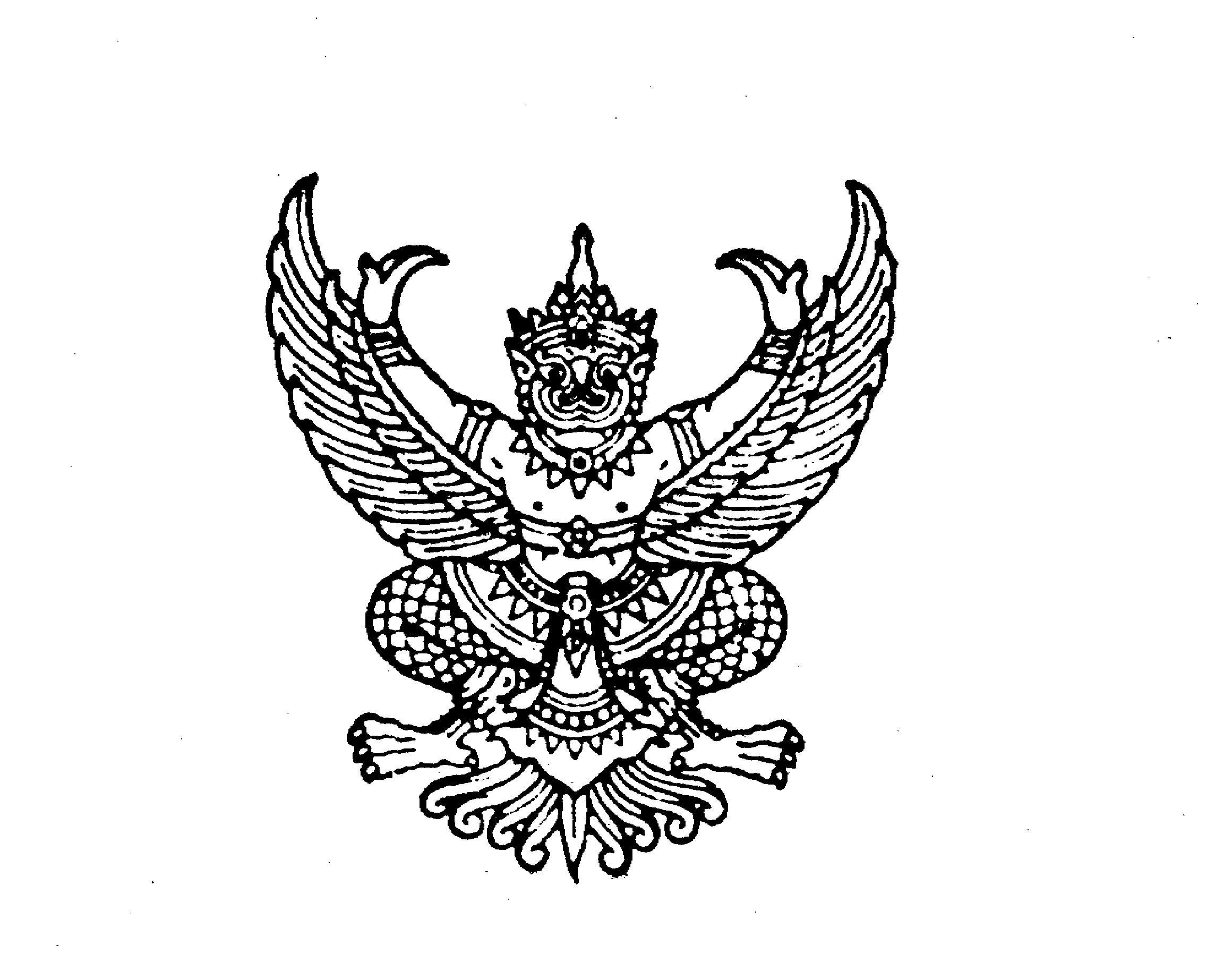 ที่ มท ๐๘๐๘.๒/						         กรมส่งเสริมการปกครองท้องถิ่น							         ถนนนครราชสีมา เขตดุสิต กรุงเทพฯ ๑๐๓๐๐					              ตุลาคม  2561เรื่อง  	การโอนจัดสรรงบประมาณรายจ่ายประจำปีงบประมาณ พ.ศ. ๒๕62 เงินอุดหนุนทั่วไป เงินอุดหนุน	สำหรับส่งเสริมศักยภาพการจัดการศึกษาท้องถิ่น (ค่าปัจจัยพื้นฐานสำหรับนักเรียนยากจน) ไตรมาสที่ 1 	(เดือนตุลาคม - ธันวาคม 2561)เรียน  ผู้ว่าราชการจังหวัด	อ้างถึง	1. หนังสือกระทรวงมหาดไทย ด่วนมาก ที่ มท 0808.2/ว 3028 ลงวันที่ 6 มิถุนายน 2561	2. หนังสือกรมส่งเสริมการปกครองท้องถิ่น ด่วนที่สุด ที่ มท 0816.2/ว 3162 ลงวันที่ 5 ตุลาคม 2561สิ่งที่ส่งมาด้วย  แบบรายละเอียดประกอบการโอนจัดสรรงบประมาณ จำนวน ๑ ชุด			ตามที่กรมส่งเสริมการปกครองท้องถิ่นได้ซักซ้อมแนวทางการจัดทำงบประมาณรายจ่ายประจำปีงบประมาณ พ.ศ. 2562 และแจ้งการจัดสรรงบประมาณเงินอุดหนุนทั่วไป เงินอุดหนุนสำหรับส่งเสริมศักยภาพการจัดการศึกษาท้องถิ่น (ค่าปัจจัยพื้นฐานสำหรับนักเรียนยากจน) พร้อมแนวทางการบริหารงบประมาณมายังจังหวัดเพื่อทราบและถือปฏิบัติแล้ว นั้น                	กรมส่งเสริมการปกครองท้องถิ่นได้โอนจัดสรรงบประมาณรายจ่ายประจำปีงบประมาณ พ.ศ. ๒๕62 เงินอุดหนุนทั่วไปตามประกาศคณะกรรมการการกระจายอำนาจให้แก่องค์กรปกครองส่วนท้องถิ่น แผนงานบูรณาการส่งเสริมการกระจายอำนาจให้แก่องค์กรปกครองส่วนท้องถิ่น ผลผลิตจัดสรรเงินอุดหนุนให้แก่องค์กรปกครองส่วนท้องถิ่น เงินอุดหนุนทั่วไป เงินอุดหนุนสำหรับส่งเสริมศักยภาพการจัดการศึกษาท้องถิ่น (ค่าปัจจัยพื้นฐานสำหรับนักเรียนยากจน) ไตรมาสที่ 1 (เดือนตุลาคม - ธันวาคม 2561) รหัสงบประมาณ 1500858002500017 แหล่งของเงิน 6211410 รหัสกิจกรรมหลัก 15008XXXXN2209 รายละเอียดปรากฏตามสิ่งที่ส่งมาด้วย โดยโอนเงินผ่านทางระบบ e-LAAS เชื่อมโยงเข้าสู่ระบบ GFMIS เข้าบัญชีองค์กรปกครองส่วนท้องถิ่น และให้จังหวัดแจ้งการจัดสรรงบประมาณให้องค์กรปกครองส่วนท้องถิ่นทราบ โดยให้ถือปฏิบัติตามหนังสือที่อ้างถึง 	จึงเรียนมาเพื่อโปรดพิจารณาดำเนินการต่อไป					          ขอแสดงความนับถือ                   อธิบดีกรมส่งเสริมการปกครองท้องถิ่นสำนักบริหารการคลังท้องถิ่น ส่วนการจัดสรรเงินอุดหนุนและพัฒนาระบบงบประมาณโทร./โทรสาร ๐-๒๒๔๑-๙๐๔0, 0-2241-904๓, ๐-๒๒๔๑-๙๐๐๐ ต่อ ๑๕40ผู้ประสานงาน นางนิโลบล พาณิชย์ 08 4695 6856